Park Street Elementary School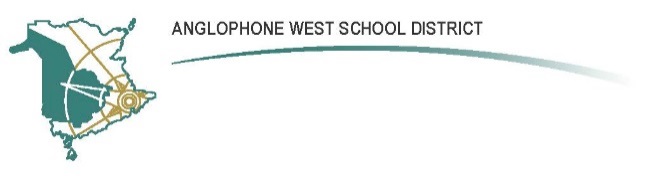 FrederictonParent School Support Committee MinutesSeptember 24th, 2019Park Street School LibraryCall to Order:6:35pmApproval of the Agenda:Approved by consensus.Added cafeteria update (Rien)Added adult supervision outside (Ana)Approval of the Minutes from Previous Meeting:Minutes stand as previously approved. Introduction of Matt Stainforth as new member and appointment of Jeff Beairsto as secretary and Matt Stainforth as chair for 2019/2020.  Also Angela D’Entremont will be joining the PSSC as the teacher representative, Tessa Walsh will fill in when Angela is not available.  New Business:Principal’s Update:Fresh Grade is finally ready to be rolled out school wide and will do so on Monday, September 30th.  Tessa and Rien attended the Fresh Grade Next training last June and will be the leads as we roll out Monday.  Fresh Grade now links to Power School.  There are 3 expectations from teachers as they relate to Fresh Grade as follows:Weekly What’s up email outlining key points in literacy and numeracy as well as highlighting key dates coming up in our school calendar.  Post 1 individual photo or story on each child at least once per month.  The children in grades 3-5 can also take photos of their own work and post themselves.  All teachers are to take a selfie and update that photo to their profile icon in Fresh Grade within the first week of implementation.  Cafeteria is a work in progress still in order for the new vendor; Resto la Bonne Assiette to get staffing and inspections complete.  This should be complete in the coming weeks.Lunch break has been adjusted so that all children eat first (in their classroom) and then head outdoors to play.  It’s working well and this new schedule will continue once the cafeteria opens and the cafeteria will be for children purchasing food only.  Positive Behavior Intervention Support (PBIS) is working well and praise slips are more intentional and being tracked this year.  The think, reflect and make it right process is also working well to support the model and teach new behaviors.  The emphasis continues to be to teach, model and reinforce.  Nissan test drive event will be October 19th from 10am-1pm and will be posted to all of our social media accounts and communicated to parents.  This is a major fundraiser for our school and we are hoping it is a success again this year.  There is not much to report on the School Improvement Plan (SIP) as the focus remains the same.  We have a team of 8 teachers heading up a review process to discuss and find the most important domain on which to focus.  The 4 domains are planning, leadership, environment learning and classroom practices.  They will be meeting again in a couple of weeks to discuss.  Other Business:Ana brought up the continued struggle to identify teachers on the playground in the morning.  Rien and Tarah explained that each teacher has a zone, but Tarah will look into getting some safety vests to be hung at each exit, so that the teachers on duty are more visible to both students and parents.Jeff wondered if the “Fridays for Future” events had made their way to Park Street, but it did not appear to be a topic that would affect the school, at least at this time.  Future Meeting DatesOctober 29December 10January 14March 10May 12Adjournment:7:35 pm                                        Jeff Beairsto 					September 30, 2019    PSSC Acting Chair			            Date                Julie Peterson  					September 30, 2019                                        PSSC Acting Secretary				DatePSSC Members Present:Julie PetersonJeff BeairstoSonya WardMatt StainforthAna SofiaRegrets:Nicole McCarthySchool/DEC Representation Present:Tarah Gauvin, Vice-PrincipalRien Meesters, PrincipalRegrets: